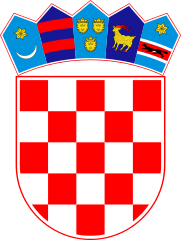 KLASA: 021-05/20-01/54URBROJ: 2178/02-03-20-1Bebrina, 29. srpnja 2020. godineTemeljem članka 86. i 86 a. Zakona o proračunu („Narodne novine“ broj 87/08., 136/12. i 15/15.), i članka 32. Statuta Općine Bebrina (“Službeni vjesnik Brodsko-posavske županije“ 02/2018, 18/2019 i 24/2019 i „Glasnik Općine Bebrina“ broj 01/2019 i 2/2020.), Općinsko vijeće općine Bebrina na svojoj  29.  sjednici održanoj dana 29. srpnja 2020. godine donosiODLUKUo kratkoročnom zaduženju Općine Bebrina Članak 1.	Odobrava se kratkoročno zaduživanje, dopušteno prekoračenje po transakcijskom računu, Općine Bebrina kod poslovne banke – Privredna banka Zagreb u kojoj Općina ima otvoren žiro-račun, do iznosa 3.000.000,00 kuna (trimilijunakuna) prema uvjetima banke kreditora, na rok od 12 mjeseci od potpisa ugovora.Članak 2.	Općina Bebrina zadužiti će se po sljedećim uvjetima:Iznos zaduženja:  do 3.000.000,00 kn Vrsta kredita: kratkoročno zaduženje – dopušteno prekoračenje po poslovnom računuNačin korištenja: dovođenje u prekoračenje računa do visine odobrenog kredita najkasnije do radnog dana koji prethodi danu dospijeća kreditaKamatna stopa: fiksna, 2,6 % godišnjeObračun i naplata kamate: obračun mjesečni, naplata mjesečnaNaknada na odobreni, a neiskorišteni iznos kredita: nemaNaknada za obradu zahtjeva: 0,15 % na iznos kredita, najmanje 500,00 kuna jednokratnoNaknada za odobrenje i korištenje: 0,60 % na iznos kredita, najmanje 500,00 kuna jednokratnoNaknada za rezervaciju sredstava: 0,125 % na iznos kredita, minimalno 500,00 HRK tromjesečnoNačin otplate: sukcesivnoNačin i rok korištenja: max. 12 mjeseciInstrumenti osiguranja naplate: mjenice i zadužnicaČlanak 3.	Kratkoročni kredit će se koristiti za  premošćivanje jaza nastalog zbog različite dinamike priljeva sredstava i dospijeća obveza za provedbu investicijskih i EU projekata.Članak 4.	Ovlašćuje se Općinski načelnik da sklopi Ugovor o kreditu iz točke 1. ove Odluke te izda potrebna osiguranja plaćanja sukladno uvjetima kreditora.Članak 5.Ova Odluka stupa na snagu osam  dana od dana objave u Glasniku Općine Bebrina.OPĆINSKO VIJEĆE OPĆINE BEBRINADOSTAVITIJedinstveni upravni odjelGlasnik Općine BebrinaMinistarstvo financijaPrivredna banka ZagrebPismohrana.